Конспект НОД «В гости к слонам»Конспект НОД в подготовительной группе "В гости к слонам" подготовила воспитатель МАДОУ "ЦРР-детский сад № 13" г. Саратова Стукал Наталия НиколаевнаЦель:  создать условия для формирования представлений детей о жизни африканских и индийских слонов. Задачи:Уточнять и расширять представления детей о жизни слонов, обитающих на нашей плане, формировать умения различать африканского и индийского слона.Развивать познавательную и речевую активность детей, умение сравнивать слонов по отличительным признакам.Содействовать воспитанию интереса к изучению животного мира нашей планеты.Оборудование: мягкая игрушка слон, картинки с изображением африканского и индийского слона, наклейки со слонами, мнемосхема «Отличительные признаки слонов», картинки на каждого ребенка «Найди двух одинаковых слонов», глобус,ноутбук.Ход НОД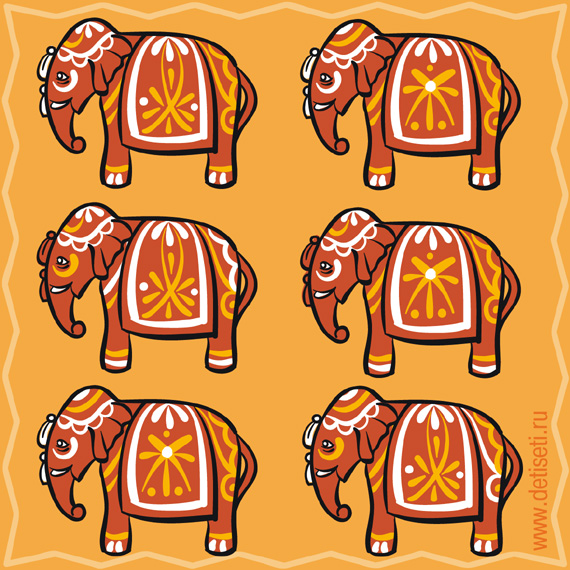 «Найди двух одинаковых слонов».Деятельность воспитателяДеятельность детейI. Вводная частьI. Вводная частьВоспитатель показывает детям слона (игрушку) и предлагает его рассмотреть (большие уши, длинный хобот, большие конечности).- Ребята, кто-нибудь из вас видел настоящего слона? Где вы его видели?- А что вы знаете о слонах? - Послушайте стихотворение:Просторы бескрайни у нашей страны,Но в них не живут почему-то слоны.Медведи здесь, лисы, и зайцы, и крот,И лось, и кабан - только слон не живет!Конечно, я очень люблю всех зверей,Но слоник всех прочих зверей мне милей.Ведь слон самый сильный и самыйбольшой,И он наделен самой доброй душой!- Слон – самое крупное животное на земле. В стихотворении говорится, что слоны не живут у нас, а где же они тогда живут и почему?Дети присаживаются на ковер вокруг воспитателя и рассматривают слона (игрушку).Ответы детей.Ответы детей.- Давайте подойдем к глобусу и посмотрим, где живут слоны.Воспитатель показывает сначала Россию, потом Африку и Индию.- Ребята, слоны живут в Африке и Индии, и называются поэтому африканскими и индийскими. Эти животные занесены в Красную книгу и охраняются законом.- А вы любите путешествовать? Предлагаю отправиться в гости к слонам на ковре-самолете. Согласны? А игрушечный слоник будет ждать нас в детском саду.Дети подходят к глобусу и рассматривают, где находится Россия, Африка и Индия.Дети наклеивают наклейки слонов на глобус в районах Африки и Индии.II. Основная частьII. Основная часть- Давайте отправимся сначала в Африку.- А вот мы и в Африке. Воспитатель вешает на доску картинку с изображением африканского слона.- Знакомьтесь, это африканский слон по имени Джамбо. Он самое большое наземное животное в мире, огромного роста и очень тяжелое. Слон весит, как большой грузовик КамАЗ. Живет Джамбо на открытой местности, покрытой травяной растительностью – в саванне. Питается растительной пищей – листьями и ветвями деревьев, травой, плодами.У африканского слона большие округлые уши.- Как вы думаете, зачем слону большие уши?(Ими он отгоняет насекомых).У Джамбо есть длинный хобот. На самом деле это нос, сросшийся с верхней губой.- Ребята, как вы понимаете выражение: «Слон без хобота, как человек без рук»? (С его помощью слон ест и пьет, купается, посыпает себя пылью, подает сигналы сородичам, использует как дыхательную трубку, когда плывет, поднимает бревна и мелкие предметы).- На конце хобота у африканского слона есть 2 отростка «пальца». Также у него есть длинные бивни – это такие клыки, с помощью которых слон добывает себе пищу и защищается от врагов.- У Джамбо вогнутая спина  и длинные конечности. На передних конечностях по 4 ногтя, а на задних – 3.Живут слоны стадами. Каждое стадо – одна большая семья, где главная слониха. В стаде все заботятся друг о друге.Дети вместе с воспитателем присаживаются на ковер.Дети присаживаются на стулья около доски.Ответы детей.Ответы детей.Динамическая пауза. Игра «Стадо слонов»- Давайте мы представим себя слонами. Левую руку заведите за спину, а правую вытяните вперед (это будет хобот). Идем, высоко поднимая ноги.- Слоны идут на водопой – Такое ощущение,Как будто где-то рядомНачалось землетрясение.Дети идут, высоко поднимая ноги. По сигналу: в стадо из 3-х слонов соберись, дети выстраиваются в круги из 3-х человек и кладут правую руку на левое плечо другого ребенка. Игра повторяется (стадо может теперь состоять из 4-х, 5-ти слонов).- А сейчас наступило время лететь в Индию. Присаживаемся на ковер-самолет.- Вот мы и в Индии. Воспитатель вешает на доску картинку с изображением индийского слона.- Это индийский слон Сэм. Он живет в лесу.Индийский слон меньше, чем африканский родственник. Уши у него небольшие, вытянутые, на концах острые. У Сэма выпуклая спина. Бивни намного меньшего размера, а у слоних их совсем нет. На конце хобота только один отросток (палец). На передних и задних конечностях  по 4 ногтя.Индийские слоны более спокойные  и позволяют человеку приблизиться к ним. В Индии этого слона приручают и используют для помощи в хозяйстве, а африканского слона приручить невозможно.- А сейчас предлагаю вспомнить отличия индийского слона от африканского и рассказать нам. А поможет вам в этом мнемосхема «Отличительные особенности слонов». Кто хочет рассказать?Дети вместе с воспитателем присаживаются на ковер.Дети присаживаются на стулья около доски.Рассказы детей.Задание «Найди двух одинаковых слонов»- Очень хорошо! А сейчас присаживайтесь за столы, там вас ждут картинки с шестью красивыми слонами. Вам надо найти двух одинаковых слонов и обвести их карандашом.Будьте внимательны!Пришло время возвращаться в детский сад. Садимся на ковер-самолет.Дети выполняют задание за столами.Дети вместе с воспитателем присаживаются на ковер.III. Заключительная частьIII. Заключительная часть- Ребята, вам понравилась наше путешествие? Давайте расскажем нашему игрушечному слоникувсе, что запомнили про настоящих слонов.Воспитатель благодарит детей за активность и внимательность.Ответы детей.Дети с воспитателем стоят в кругу: передают слоника из рук в руки и вспоминают все о жизни слонов.